
АДМИНИСТРАЦИЯ КУШВИНСКОГО ГОРОДСКОГО ОКРУГА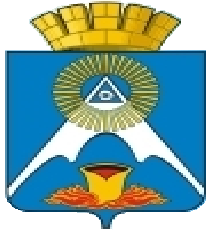 ПОСТАНОВЛЕНИЕот  30.01.2018         № 140г. КушваОб утверждении Плана мероприятий по реализации в 2018-2025 годах на территории Кушвинского городского округа Стратегии развития воспитания в Российской Федерации на период до 2025 годаВ целях реализации Стратегии развития воспитания в Российской Федерации на период до 2025 года, утвержденной распоряжением Правительства Российской Федерации от 29 мая 2015 года  № 996-р, в соответствии с постановлением Правительства Свердловской области от 07 декабря 2017 № 900-ПП «Об утверждении Стратегии развития воспитания в Свердловской области до 2025 года», администрация Кушвинского городского округаПОСТАНОВЛЯЕТ:Утвердить План мероприятий по реализации в 2018-2025 годах на территории Кушвинского городского округа Стратегии развития воспитания в Российской Федерации на  период до 2025 года (далее - План) (прилагается).Исполнителям, указанным в Плане обеспечить: выполнение мероприятий Плана, утвержденного настоящим постановлением; представление  в Управление образования Кушвинского городского округа информации о выполнении Плана по итогам каждого полугодия в срок до 10 числа месяца, следующего за отчетным периодом.Разместить настоящее постановление на официальном сайте Кушвинского городского округа в информационно-телекоммуникационной сети Интернет.Контроль над исполнением настоящего постановления возложить на заместителя главы администрации Кушвинского городского округа В.Н. Веремчука. Глава городского округа							М.В.СлепухинУТВЕРЖДЕНпостановлением администрации Кушвинского городского округа от 30.01.2018№ 140 «Об утверждении Плана мероприятий по реализации в 2018-2025 годах на территории Кушвинского городского округа Стратегии развития воспитания в Российской Федерации на период до 2025 года»Плана мероприятий по реализации в 2018-2025 годах на территории Кушвинского городского округа Стратегии развития воспитания в Российской Федерации на период до 2025 года№п/пНаименование мероприятияСрок реализацииОтветственные исполнителиРезультаты реализации мероприятия I. Совершенствование нормативно-правового регулирования в сфере воспитания I. Совершенствование нормативно-правового регулирования в сфере воспитания I. Совершенствование нормативно-правового регулирования в сфере воспитания I. Совершенствование нормативно-правового регулирования в сфере воспитания I. Совершенствование нормативно-правового регулирования в сфере воспитания1Внесение изменений в правовые акты образовательных организаций, регулирующие сферу воспитания в контексте положений Стратегии развития воспитания в Российской Федерации на период до 2025 года (далее - Стратегия)1 полугодие 2018 годаРуководители образовательных организацийИздание приказа руководителями образовательных организаций (далее - ОО), правовых актов в актуальной редакцииПриведение основных образовательных программ начального общего и основного общего образования в соответствие со Стратегией в части воспитания и социализации обучающихся1 полугодие 2018 годаРуководители образовательных организацийПриказы руководителей ОО об утверждении основной образовательной программы начального общего, основного общего и среднего общего образованияУчастие во внедрении единой системы оценки качества деятельности образовательных организаций в части воспитания2017 – 2019 годыУправление образования Кушвинского городского округаВнедрение единой системы оценки качества деятельности ОО, информационно-аналитические материалы. II. Совершенствование организационно-управленческих механизмов в сфере воспитанияII. Совершенствование организационно-управленческих механизмов в сфере воспитанияII. Совершенствование организационно-управленческих механизмов в сфере воспитанияII. Совершенствование организационно-управленческих механизмов в сфере воспитанияII. Совершенствование организационно-управленческих механизмов в сфере воспитанияУчастие классных руководителей в работе методических объединений классных руководителейпостоянноРуководители образовательных организацийВнедрение в работу методических материалов и разработокМониторинг эффективности воспитательной деятельности в образовательных организацияхЕжегодно  Управление образования Кушвинского городского округаПодготовка информационно- аналитических материаловОрганизация информационно-методического обеспечения мероприятий по просвещению родителей (законных представителей) в области повышения компетенций в вопросах детско-родительских и семейных отношений, воспитания детейПостоянноУправление образования Кушвинского городского округа, Управление культуры Кушвинского городского округаОбеспечение доступа к полной и объективной информации об организации воспитания, размещение в средствах массовой информации публикаций о реализации мероприятий, повышающих и обозначающих статус семьи, ее значимость и роль в формировании нравственных начал, жизненных принципов ребенка, его личностиУчастие в областных детских фестивалях, конкурсах, соревнованиях и иных мероприятиях, направленных на гражданское, патриотическое, духовно-нравственное, физическое, трудовое, экологическое воспитание; приобщение детей к культурному наследиюПостоянноУправление образования Кушвинского городского округа, Управление культуры Кушвинского городского округа, Управление физической культуры и спорта Кушвинского городского округаОрганизация и проведение мероприятий в области духовно-нравственного, спортивно-патриотического воспитания, культурно-досуговой деятельности и профилактики неблагополучия в детской и подростковой средеРазвитие деятельности детских общественных объединений, движений и других форм общественной самоорганизации детей (Российское движение школьников, отрядов «Юные друзья полиции», отрядов Юные инспектора дорожного движения, волонтерских отрядов; семейных родительских объединений, способствующих укреплению семьи, сохранению и возрождению семейных и нравственных ценностей)ПостоянноУправление образования Кушвинского городского округа, МО МВД России «Кушвинский» (по согласованию)Развитие форм общественной самоорганизации детей и взрослых. Сохранение положительной динамики количества детских и юношеских объединений, планы, информационно-аналитические материалы. Осуществление оценки качества условий осуществления воспитательной деятельности в рамках независимой оценки качества образованияЕжегодно Управление образования Кушвинского городского округа, Управление культуры Кушвинского городского округа, Управление физической культуры и спорта Кушвинского городского округаВнедрение моделей оценки качества работы образовательных организаций по социализации личностиУчастие в работе областного родительского собрания по вопросам воспитания детейЕжегодноУправление образования Кушвинского городского округаПовышение компетентности родителей в вопросах воспитания детей.Проведение родительских собраний по вопросам воспитания детейЕжеквартальноУправление образования Кушвинского городского округаПланы, аналитические материалыОрганизация сетевого взаимодействия общеобразовательных организаций и учреждений дополнительного образования в рамках реализации программ внеурочной деятельностиПостоянно Управление образования Кушвинского городского округаПовышение эффективности воспитательной деятельности образовательных учреждений, повышение качества услуг и создание условий для разностороннего развития детей и молодежиОрганизация работы по развитию вариативных форм организации отдыха, временной занятости детей, подростков, молодежи2018-2020 годыУправление образования Кушвинского городского округа Охват не менее 40% детей, подростков и молодежи различными формами отдыха и занятости детейОбеспечение взаимодействия с традиционными религиозными организациями по вопросу духовно-нравственного воспитания обучающихсяПостоянноУправление образования Кушвинского городского округа, Управление культуры Кушвинского городского округаОсвоение системы общечеловеческих ценностей и культурных, духовных и нравственных ценностей многонационального народа Российской ФедерацииРеализация деятельности служб школьной медиации в образовательных организациях Кушвинского городского округаПостоянноРуководители образовательных организацийСнижение количества несовершеннолетних, состоящих на различных видах профилактических учетов за совершение правонарушений, уменьшение количества конфликтов между участниками образовательного процесса.III. Развитие кадрового потенциала сферы воспитанияIII. Развитие кадрового потенциала сферы воспитанияIII. Развитие кадрового потенциала сферы воспитанияIII. Развитие кадрового потенциала сферы воспитанияIII. Развитие кадрового потенциала сферы воспитанияПроведение муниципального конкурса педагогических работников «Воспитать человека», направленного на выявление и распространение лучших методик и технологий воспитанияЕжегодно Управление образования Кушвинского городского округаВыявление и поддержка талантливых педагогов и сотрудников, реализующих инновационные технологии воспитания; развитие творческой инициативы специалистов, повышение профессионального мастерства, распространение лучших образцов профессионального опытаУчастие в обучающих мероприятиях, краткосрочных семинарах, семинарах-совещаниях, конференциях, вебинарах по вопросам воспитания и социализации детей и молодежиЕжегодноУправление образования Кушвинского городского округа, руководители образовательных организаций Кушвинского городского округаПовышение социального статуса и профессионализма педагогических работниковАнализ, распространение лучших практик и технологий воспитания и социализации обучающихся, в том числе детей с ограниченными возможностями здоровья по проблемам духовно-нравственного воспитания, сохранению семейных ценностей и создание банка данных лучших практик и технологий воспитания и социализации обучающихсяЕжегодноУправление образования Кушвинского городского округа, Управление культуры Кушвинского городского округаРаспространение методические рекомендации, создание банка данных лучших практик и технологий воспитания и социализации обучающихсяАнализ и распространение лучших практик и технологий по формированию у детей и молодежи гражданской позиции, устойчивости к антиобщественным проявлениям, в том числе экстремистского характераЕжегодноУправление образования Кушвинского городского округа, Управление культуры Кушвинского городского округа, общественные организацииРаспространение методических рекомендацийВнедрение профессионального стандарта «Специалист в области воспитания»2019 годУправление образования Кушвинского городского округаПовышение профессиональной компетенции педагоговIV. Развитие информационно - методических механизмов в сфере воспитанияIV. Развитие информационно - методических механизмов в сфере воспитанияIV. Развитие информационно - методических механизмов в сфере воспитанияIV. Развитие информационно - методических механизмов в сфере воспитанияIV. Развитие информационно - методических механизмов в сфере воспитанияРазмещение информационных материалов по вопросам воспитания и социализации обучающихся на официальных сайтах образовательных организаций в информационно-телекоммуникационной сети Интернет ПостоянноРуководители образовательных организацийПопуляризация на муниципальном уровне лучших практик образовательных организаций и педагогов в сфере воспитанияРазмещение информационно-аналитических материалов о деятельности детских общественных объединений, ученического самоуправления, об организации занятости детей и подростков на официальных сайтах образовательных организаций в информационно-телекоммуникационной сети ИнтернетПостоянноРуководители образовательных организацийПопуляризация на муниципальном уровне лучших практик образовательных организаций и педагогов в сфере воспитанияИнформационно-методическая поддержка деятельности образовательных организаций и общественных организаций в области развития воспитанияПостоянноУправление образования Кушвинского городского округа, Управление культуры Кушвинского городского округаРаспространение методических рекомендаций, информационных материаловИнформационно – методическое сопровождение деятельности педагогических работников в сфере выявления и предупреждения девиантных и антиобщественных проявлений у детей2018 годУправление образования Кушвинского городского округа, Территориальная комиссия города Кушвы по делам несовершеннолетних и защите их прав (по согласованию)Внедрение новых методов, форм и технологий работы по профилактике семейного неблагополучия, детской безнадзорности, социального сиротства, жестокого обращения в отношении несовершеннолетнихПроведение консультаций и адресной поддержки управленческих команд образовательных организаций в разработке и реализации программ развития воспитания образовательных организацийПостоянноУправление образования Кушвинского городского округаПолучение комплекса актуальных знаний, ознакомление с новыми стандартами, приемами и методами воспитанияПроведение мероприятий по повышению правовой грамотности детей, родителей (законных представителей) и педагогических работников, участвующих в воспитании детейПостоянноУправление образования Кушвинского городского округа, Управление культуры Кушвинского городского округа, Управление физической культуры и спорта Кушвинского городского округаРаспространение методических рекомендаций для педагогов, родителей, применение их на практикеV. Развитие финансово-экономических механизмов в сфере воспитанияV. Развитие финансово-экономических механизмов в сфере воспитанияV. Развитие финансово-экономических механизмов в сфере воспитанияV. Развитие финансово-экономических механизмов в сфере воспитанияV. Развитие финансово-экономических механизмов в сфере воспитанияПоддержка общественных объединений, семейных клубов, родительских объединений, содействующих укреплению семьи, сохранению и возрождению семейных и нравственных ценностейПостоянноУправление образования Кушвинского городского округа, Управление культуры Кушвинского городского округа, Управление физической культуры и спорта Кушвинского городского округаПривлечение общественных объединений, семейных клубов, родительских объединений, содействующих укреплению семьи, сохранению и возрождению семейных и нравственных ценностейИзучение методических рекомендаций по использованию механизмов государственно-частного партнерства в развитии системы воспитания2018 годУправление образования Кушвинского городского округа, Управление культуры Кушвинского городского округа, Управление физической культуры и спорта Кушвинского городского округаВнедрение механизмов государственно-частного партнерства в развитии системы воспитанияVI. Развитие информационных механизмов в сфере воспитанияVI. Развитие информационных механизмов в сфере воспитанияVI. Развитие информационных механизмов в сфере воспитанияVI. Развитие информационных механизмов в сфере воспитанияVI. Развитие информационных механизмов в сфере воспитанияИнформационное обеспечение мероприятий по реализации СтратегииПостоянноУправление образования Кушвинского городского округаРазмещение в средствах массовой информации, официальных сайтах публикаций о реализации мероприятий по реализации СтратегииVII. Управление реализацией СтратегииVII. Управление реализацией СтратегииVII. Управление реализацией СтратегииVII. Управление реализацией СтратегииVII. Управление реализацией СтратегииМониторинг реализации программ развития воспитания и планов мероприятий по реализации СтратегииЕжегодноУправление образования Кушвинского городского округаАналитические материалыРазработка проекта Плана мероприятий по реализации в 2021 - 2025 годах Стратегии2020 годУправление образования Кушвинского городского округаПроект Плана